	LAPORAN TAHUNANPELAYANAN INFORMASI PUBLIKPEJABAT PENGELOLA INFORMASI DAN DOKUMENTASI (PPID)DIREKTORAT JENDERAL HORTIKULTURA 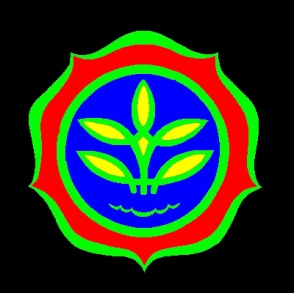 SEKRETARIAT DIREKTORAT JENDERAL DIREKTORAT JENDERAL HORTIKULTURAKEMENTERIAN PERTANIAN20161. Gambaran Umum Pelaksanaan Pengelolaan dan Pelayanan Informasi Hak memperoleh informasi merupakan hak asasi manusia sebagaimana diatur dalam UUD 1945 Pasal 28 F, yang menyebutkan bahwa setiap orang berhak untuk berkomunikasi dan memperoleh informasi untuk mengembangkan pribadi dan lingkungan sosialnya, serta berhak untuk mencari, memperoleh, memiliki, dan menyimpan informasi dengan menggunakan segala jenis saluran yang tersedia. Undang-Undang Nomor 14 Tahun 2008 tentang Keterbukaan Informasi Publik (UU KIP) menjamin hak warga Negara untuk memperoleh informasi publik. Melalui UU KIP, publik dapat mengetahui, ikut mengawasi serta berperan aktif atas jalannya pemerintahan apakah sudah berjalan sesuai dengan koridor yang ada. Menindaklanjuti hal tersebut, Pemerintah berkomitmen untuk menjalankannya dengan menerbitkan Peraturan Pemerintah Nomor 61 tentang Pelaksanaan Undang-Undang Nomor 14 Tahun 2008.Dalam rangka mengimplementasikan Undang-Undang Nomor 14 Tahun 2008 tentang Keterbukaan Informasi Publik (UUU KIP) untuk memberikan pelayanan kepada masyarakat dengan sebaik-baiknya, Direktorat Jenderal Hortikultura menindaklanjutinya dengan beberapa aksi nyata demi terwujudnya pelayanan informasi kepada masyarakat. Dimulai dengan penyusunan payung hukum untuk penunjukan Pejabat Pengelola Informasi dan Dokumentasi (PPID) Pelaksana dan PPID Pembantu Pelaksana lingkup Direktorat Jenderal Hortikultura melalui Keputusan Direktur Jenderal Hortikultura sebagai berikut :1. Nomor :   16/Kpts/OT.320/D/1/2012 2. Nomor :   91/Kpts/OT.320/D/2/2014 3. Nomor : 135/Kpts/HK.320/D/3/2016 Regulasi tersebut  menetapkan beberapa pejabat sebagai PPID di masing-masing unit Eselon II yang dikoordinasikan juga oleh PPID Pelaksana Sekretariat Direktorat Jenderal Hortikultura. Penunjukan tersebut ditunjang dengan penerbitan payung hukum Menteri Pertanian sebagai berikut :1.	Permentan Nomor : 32/Permentan/OT.140/6/2011 tentang Pengelolaan dan Pelayanan Informasi Publik di Lingkungan Kementerian Pertanian. 2.	Kepmentan Nomor : 26783.1/Kpts/OT.160/5/2011 tentang Pejabat Pengelola Informasi dan Dokumentasi (PPID) Utama dan PPID Pelaksana lingkup Kementerian Pertanian.3.	Permentan Nomor : 25/Permentan/HM.130/5/2016 tentang Perubahan Atas Peraturan Menteri Pertanian Nomor : 32/Permentan/OT.140/6/2011 tentang Pengelolaan dan Pelayanan Informasi Publik di Lingkungan Kementerian Pertanian.4.	Kepmentan Nomor : 252/Kpts/OT.050/5/2016 tentang Penunjukan Pejabat Pengelola Informasi dan Dokumentasi Utama dan Pejabat Pengelola Informasi dan Dokumentasi Pelaksana lingkup Kementerian Pertanian.2. Gambaran Umum Pelaksanaan Pengelolaan dan Pelayanan Informasi antara lain :a. 	Sarana dan Prasarana Pelayanan dan Pendokumentasian Informasi Publik		Tersedia ruangan untuk mendapatkan informasi yang dihasilkan oleh Direktorat Jenderal Hortikultura, sebagaimana gambar di bawah ini :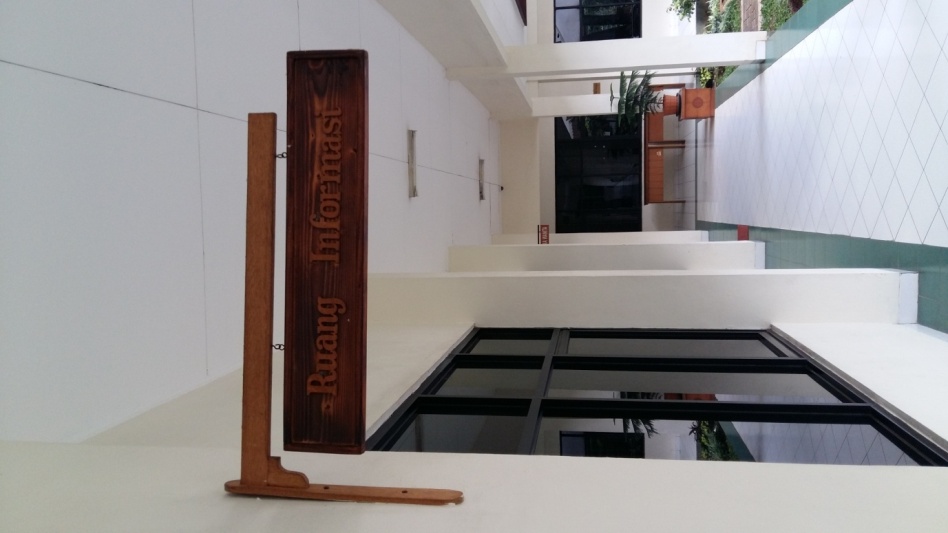                                                             Pintu Masuk  Ruang Informasi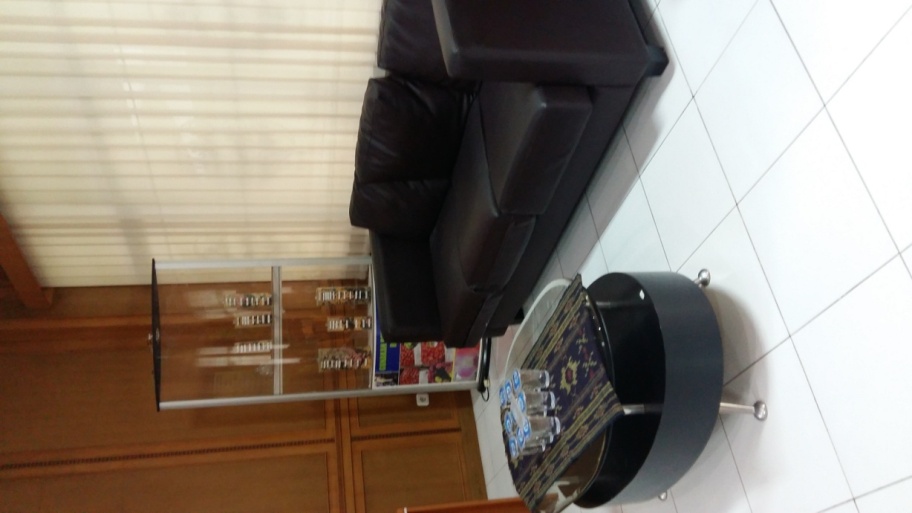 				        Sofa Penerimaan Pemohon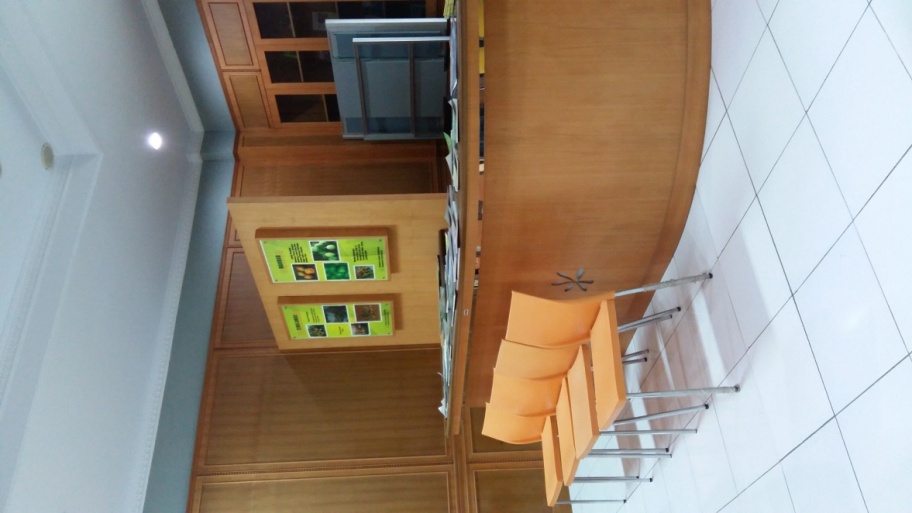 							  Counter Layanan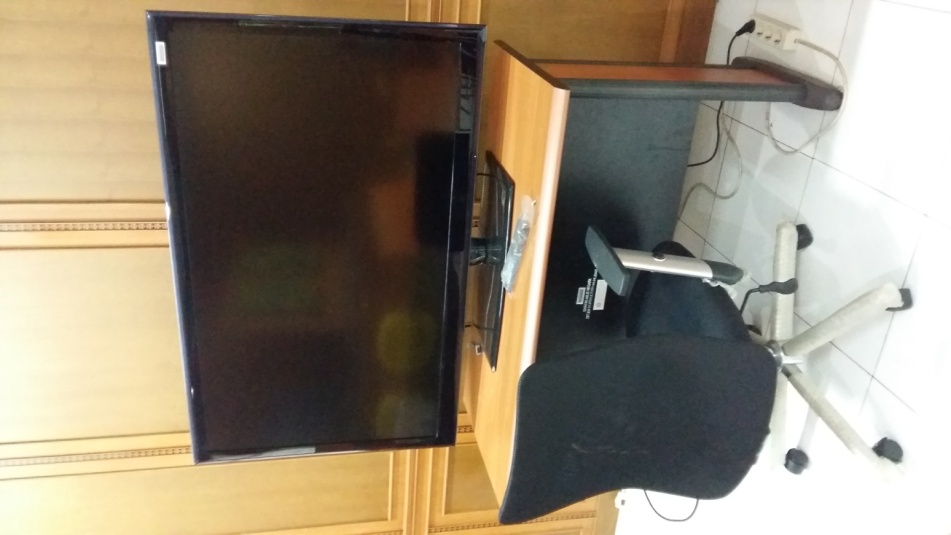 TV 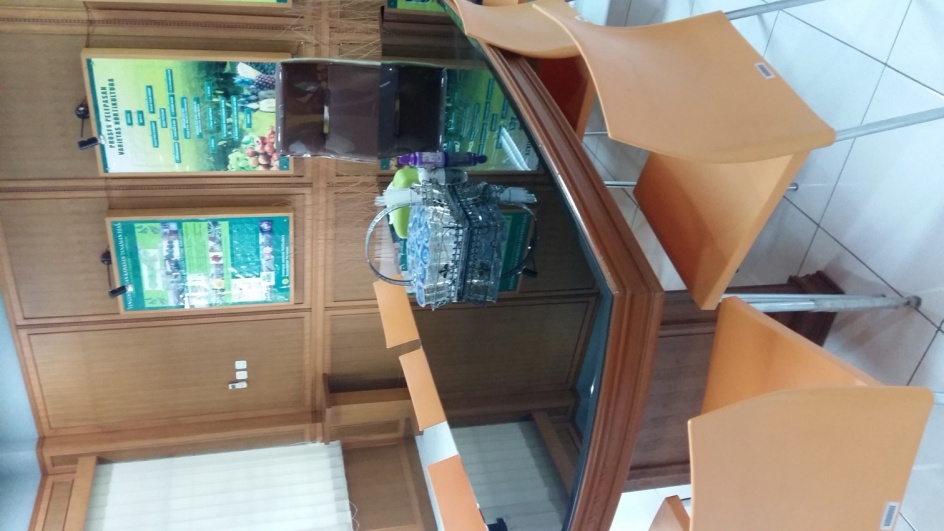 Meja Pertemuan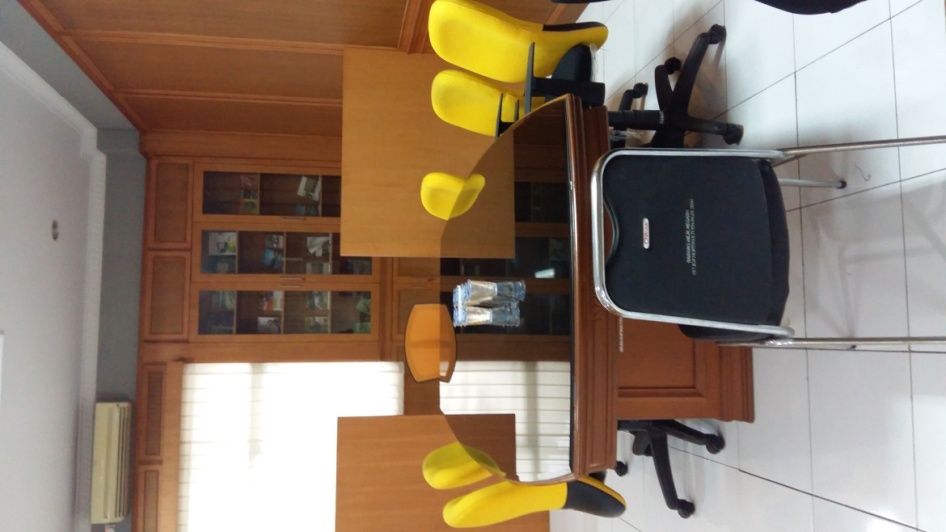 Meja Pertemuan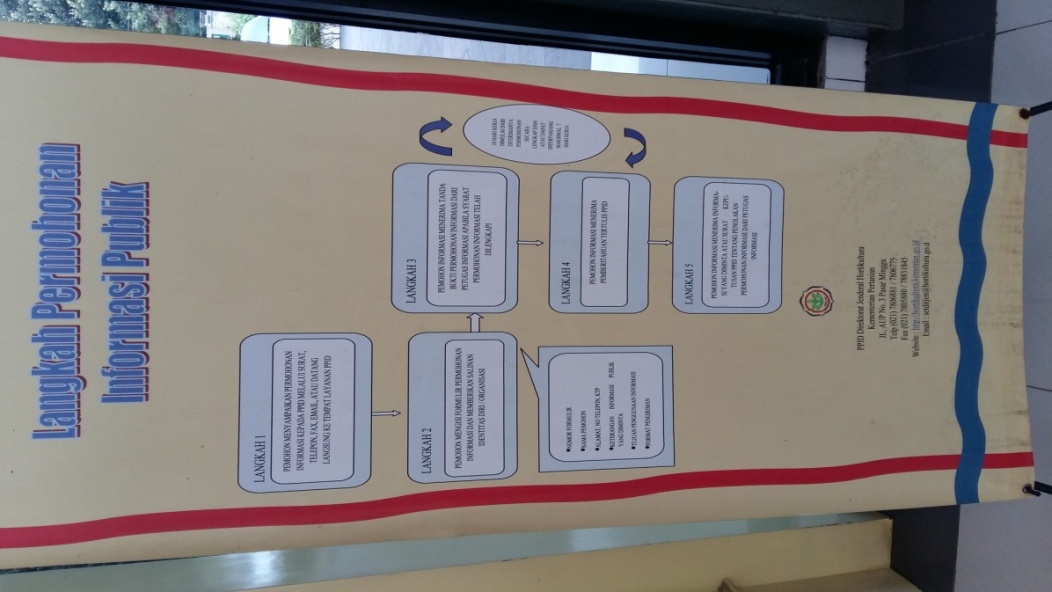 Banner 		Selain datang  langsung, dapat menghubungi melalui telepon  atau  melalui                email hukumhumashorti@yahoo.com,              ditjen_horti@pertanian.go.id dan setditjen@hortikultura.pertanian.go.id, juga dapat dilakukan dengan penyediaan informasi melalui situs web dengan alamat  http://www.hortikultura.pertanian.go.id. b. 	Sumber Daya Manusia yang Dimiliki untuk Pengelolaan Informasi dan 	Pelayanan Informasi Publik	Berikut susunan PPID Tahun 2016 Direktorat Jenderal Hortikultura :c. 	Anggaran dan Laporan Penggunaannya dalam rangka Pengelolaan Informasi 	dan Pelayanan Informasi Publik.  	Anggaran pelayanan informasi publik Direktorat Jenderal Hortikultura berada 	pada DIPA Tahun Anggaran 2016. Pelaksanaan Kegiatan PPID Ditjen Hortikultura sebagaimana Tabel berikut ini :3. 	Rincian Materi Laporan Pengelolaan Informasi dan Pelayanan Informasi   Publik yang meliputi :a. Jumlah Permintaan Informasi	Jenis Pemohon Informasi : 	- Mahasiswa / Pelajar	- LSM	- Masyarakat Umum	Jam Pelayanan Informasi :	- Senin sd Jum’at pukul 09.00 – 15.00 wib	- Istirahat pukul 12.00 – 13.00 wibb.	Waktu rata-rata yang diperlukan dalam memenuhi setiap permintaan 	informasi : 1-7 haric. Jumlah pemberian dan penolakan permintaan informasi publik	Jumlah pemberian 	: 15	Jumlah penolakan 	:   2d. Alasan penolakan informasi : Informasi belum dikuasai4. 	Rincian penyelesaian sengketa infomasi-5. 	Kekurangan dan Hambatan yang dialami dalam menjalankan pengelolaan 	informasi dan pelayanan informasi publik :- 	Sinergi yang masih rendah antara tim PPID sehingga pelayanan informasi publik belum terlaksana dengan baik.- 	Waktu yang diberikan oleh tim PPID belum maksimal karena pejabat yang menangani PPID sibuk dengan tugas teknis lainnya.6. 	Saran yang diusulkan dan rekomendasi yang dihasilkanRencana tindak lanjut untuk meningkatkan kualitas pelayanan informasi adalah sebagai berikut :Penetapan Daftar Informasi Publik (DIP) yang telah dikelompokkan, yaitu kategori informasi berkala, setiap saat, serta merta dan informasi yang  dikecualikan secara periodik sesuai dengan ketentuan yang ada dalam Undang-Undang Nomor 14 Tahun 2008.Penetapan SOP guna mendukung pelayanan informasi publik.Peningkatan sarana dan prasarana yang memadai.Peningkatan koordinasi antar tim PPID.Penyusunan rencana pelaksanaan kegiatan yang lebih cermat dengan mempertimbangkan sumber daya yang ada.Laporan kegiatan layanan informasi publik dalam menunjang kebijakan pimpinan ini merupakan laporan pertanggungjawaban dari keseluruhan pelaksanaan kegiatan/program yang telah dilakukan pada tahun anggaran 2016, sekaligus menyampaikan berbagai hal untuk menentukan pemecahan masalah pada tahun berikutnya. No UNIT JABATAN PPID 1 Sekretariat Direktorat Kepala Bagian Umum Pelaksana 2 Sekretariat Direktorat Kepala Bagian Evaluasi dan Pelaporan Pembantu 3Direktorat Perbenihan Hortikultura Kasubdit Pengawasan Mutu Benih Pembantu 4 Direktorat Buah dan FlorikulturaKasubdit Tanaman Terna dan Tanaman MerambatPembantu 5 Direktorat Sayuran dan Tanaman Obat Kasubdit Sayuran Daun dan JamurPembantu 6 Direktorat Pengolahan dan Pemasaran Hasil HortikulturaKasubdit Standarisasi MutuPembantu 7 Direktorat Perlindungan Hortikultura Kasubdit Dampak Iklim dan Bencana AlamPembantu NoJadwalKegiatanTempat1Agustus 2016Menampilkan Profil lengkap Pejabat Eselon I hingga Eselon IV lingkup     Direktorat Jenderal Hortikultura ke website Ditjen HortikulturaDitjen Hortikultura2Agustus 2016Menerima Visitasi / Kunjungan Lapang Tim Penilai Pemeringkatan KIP lingkup KementanDitjen Hortikultura3Agustus 2016Pencetakan Leaflet PPID Ditjen Hortikultura dan Banner Langkah Permohonan Informasi PublikDitjen Hortikultura423 Agustus 2016Pertemuan PPID lingkup Kementan dengan tema : “Meningkatkan Peran Pelayanan Informasi Publik menuju Good Governance”Narasumber :1.  Kabiro Humas dan Informasi Publik Kementan tentang Informasi yang dikecualikan di Kementerian Pertanian2.  Henny S WIdyaningsih (Komisioner KIP) tentang Menyusun Informasi yang DikecualikanDitjen Hortikultura5Oktober 2016Penetapan Daftar Informasi Publik (DIP) Ditjen HortikulturaDitjen Hortikultura629 november 2016Penerimaan Penghargaan Peringkat IV sebagai Pemenang Pemeringkatan KIP lingkup Kementan Tahun 2016 Gedung PIA KementanBulanJumlah PermohonanJumlah Permohonan yang DikabulkanJumlah Permohonan yang DikabulkanJumlah Permohonan yang Ditolak Alasan Permohonan yang DitolakAlasan Permohonan yang DitolakAlasan Permohonan yang DitolakBulanJumlah PermohonanSepenuhnya Sebagian Jumlah Permohonan yang Ditolak Dikecualikan Belum Dikuasai Lainnya 1- - - - - - - 2- - - - - - - 36  3- 3 - 3 - 4 - -- - - - - 522- - - - - 6- - - - - - - 7- - - - - - - 8- - - - - - - 9- - - - - - - 107 7 - - - - - 11 - - - - - - - 12 - - - - - - - Total1512-3-3-